					Reseräkning / Utlägg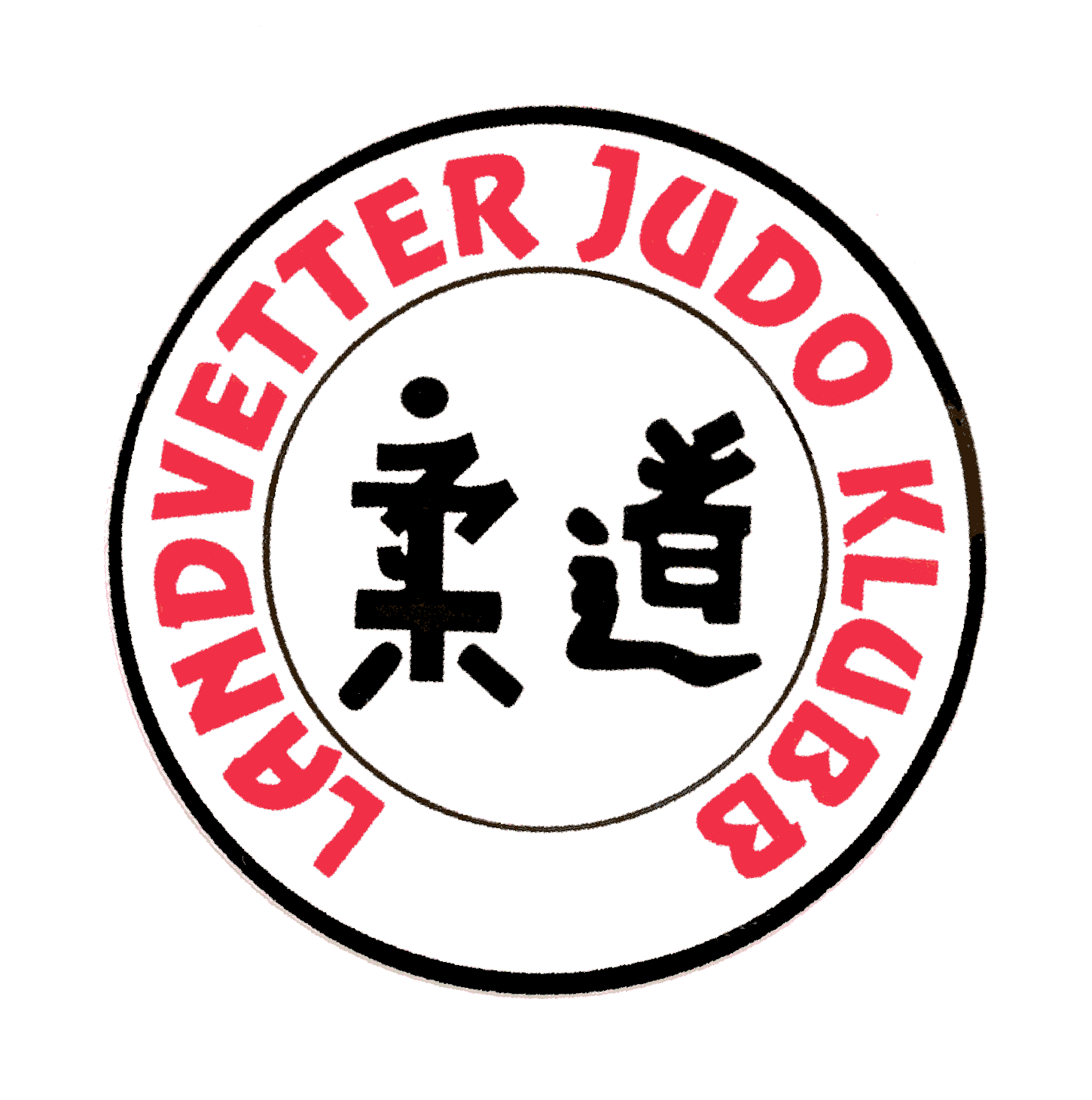 					Datum:	.................................Avser:	Resa Till / Från träning / TävlingMilersättningFrån:		…………………………	Till:	……………………… T.o.R Antal tillfällen ………………….Antal mil	………………….. 			á 18 kr kronor	…………….kr	Övriga Utlägg…………………………………………………				……………. Kr…………………………………………………				……………. kr…………………………………………………				……………. kr…………………………………………………				……………. kr…………………………………………………				……………. kr…………………………………………………				……………. kr…………………………………………………				……………. krTotal ersättning:	……………...kr	Att utbetala/ betala tillbaka:	………………kr			 Vid representation ange deltagare och klubb/organisation:………………………………………………………………………………………………………………………………………………………………………………………………………………Namn:		………………………………………………………………Telefonnummer:	……………………………………………….Konto för insättning, inkl clearing nr: ……………………………………………….Attest:		………………………………………………………………